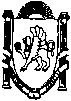 ____________________________________________________________________________________________________________ПОСТАНОВЛЕНИЕот «18» июля 2019 года		 № 420/19		 с.   МирноеОб утверждении Отчета о результатах оценки эффективности предоставленных налоговых льгот, пониженных налоговых ставок, установленных на территории Мирновского сельского поселения за 2018 годВ соответствии с Федеральным закона от 06.10.2003 № 131 -ФЗ «Об общих принципах организации местного самоуправления в Российской Федерации", Законом Республики Крым от 21.08.2014 г. № 54- ЗРК «Об основах местного самоуправления в Республике Крым», Постановлением Совета министров Республики Крым от 30 мая 2018 г. № 257 «О некоторых вопросах оценки эффективности предоставленных (планируемых к предоставлению) налоговых льгот, пониженных Налоговых ставок, установленных законами Республики Крым», Уставом муниципального образования Мирновского  сельского поселения  Симферопольского района Республики Крым, Постановлением администрации Мирновского селського поселения от 20.07.2018 № 366/18 «О некоторых вопросах оценки эффективности предоставленных (планируемых к предоставлению) налоговых льгот, пониженных налоговых ставок, установленных на территории Мирновского сельского поселения Симферопольского района Республики Крым», администрация Мирновского сельского поселения Симферопольского района Республики Крым, - ПОСТАНОВЛЯЕТ:1. Утвердить Отчет о результатах оценки эффективности предоставленных налоговых льгот, пониженных налоговых ставок, установленных на территории Мирновского сельского поселения  за  2018 год, согласно приложению.2.  Опубликовать настоящее постановление на информационных стендах в администрации Мирновского сельского поселения, а также на официальном сайте в информационно-телекоммуникационной сети Интернет: http:// mirnoe-crimea.ru3. Настоящее постановление вступает в силу с момента его подписания.Председатель Мирновского сельского совета– глава администрации Мирновского сельского поселения                                             С.В. КовалевПриложение 1к Порядку оценки эффективности предоставленных(планируемых к предоставлению) налоговых льгот,пониженных налоговых ставок, установленных  на территории  Мирновского сельского поселенияОтчет о результатах оценки эффективности предоставленныхналоговых льгот, пониженных налоговых ставок, установленныхна территории Мирновского сельского поселения  за  2018 годПриложение 1к Порядку оценки эффективности предоставленных(планируемых к предоставлению) налоговых льгот,пониженных налоговых ставок, установленных  на территории  Мирновского сельского поселенияОтчет о результатах оценки эффективности предоставленныхналоговых льгот, пониженных налоговых ставок, установленныхна территории Мирновского сельского поселения  за  2018 годПриложение 1к Порядку оценки эффективности предоставленных(планируемых к предоставлению) налоговых льгот,пониженных налоговых ставок, установленных  на территории  Мирновского сельского поселенияОтчет о результатах оценки эффективности предоставленныхналоговых льгот, пониженных налоговых ставок, установленныхна территории Мирновского сельского поселения  за  2018 годПриложение 1к Порядку оценки эффективности предоставленных(планируемых к предоставлению) налоговых льгот,пониженных налоговых ставок, установленных  на территории  Мирновского сельского поселенияОтчет о результатах оценки эффективности предоставленныхналоговых льгот, пониженных налоговых ставок, установленныхна территории Мирновского сельского поселения  за  2018 годПриложение 1к Порядку оценки эффективности предоставленных(планируемых к предоставлению) налоговых льгот,пониженных налоговых ставок, установленных  на территории  Мирновского сельского поселенияОтчет о результатах оценки эффективности предоставленныхналоговых льгот, пониженных налоговых ставок, установленныхна территории Мирновского сельского поселения  за  2018 годПриложение 1к Порядку оценки эффективности предоставленных(планируемых к предоставлению) налоговых льгот,пониженных налоговых ставок, установленных  на территории  Мирновского сельского поселенияОтчет о результатах оценки эффективности предоставленныхналоговых льгот, пониженных налоговых ставок, установленныхна территории Мирновского сельского поселения  за  2018 годПриложение 1к Порядку оценки эффективности предоставленных(планируемых к предоставлению) налоговых льгот,пониженных налоговых ставок, установленных  на территории  Мирновского сельского поселенияОтчет о результатах оценки эффективности предоставленныхналоговых льгот, пониженных налоговых ставок, установленныхна территории Мирновского сельского поселения  за  2018 годПриложение 1к Порядку оценки эффективности предоставленных(планируемых к предоставлению) налоговых льгот,пониженных налоговых ставок, установленных  на территории  Мирновского сельского поселенияОтчет о результатах оценки эффективности предоставленныхналоговых льгот, пониженных налоговых ставок, установленныхна территории Мирновского сельского поселения  за  2018 годПриложение 1к Порядку оценки эффективности предоставленных(планируемых к предоставлению) налоговых льгот,пониженных налоговых ставок, установленных  на территории  Мирновского сельского поселенияОтчет о результатах оценки эффективности предоставленныхналоговых льгот, пониженных налоговых ставок, установленныхна территории Мирновского сельского поселения  за  2018 годПриложение 1к Порядку оценки эффективности предоставленных(планируемых к предоставлению) налоговых льгот,пониженных налоговых ставок, установленных  на территории  Мирновского сельского поселенияОтчет о результатах оценки эффективности предоставленныхналоговых льгот, пониженных налоговых ставок, установленныхна территории Мирновского сельского поселения  за  2018 годПриложение 1к Порядку оценки эффективности предоставленных(планируемых к предоставлению) налоговых льгот,пониженных налоговых ставок, установленных  на территории  Мирновского сельского поселенияОтчет о результатах оценки эффективности предоставленныхналоговых льгот, пониженных налоговых ставок, установленныхна территории Мирновского сельского поселения  за  2018 годПриложение 1к Порядку оценки эффективности предоставленных(планируемых к предоставлению) налоговых льгот,пониженных налоговых ставок, установленных  на территории  Мирновского сельского поселенияОтчет о результатах оценки эффективности предоставленныхналоговых льгот, пониженных налоговых ставок, установленныхна территории Мирновского сельского поселения  за  2018 годПриложение 1к Порядку оценки эффективности предоставленных(планируемых к предоставлению) налоговых льгот,пониженных налоговых ставок, установленных  на территории  Мирновского сельского поселенияОтчет о результатах оценки эффективности предоставленныхналоговых льгот, пониженных налоговых ставок, установленныхна территории Мирновского сельского поселения  за  2018 годN п/пСтатья нормативного правового акта, которым установлены налоговые льготы (пониженные налоговые ставки)НалогУстановление пониженной ставки по налогу или освобождение от уплаты налогаКатегория налогоплательщиков, которым предоставлены налоговые льготы (пониженные налоговые ставки)Количество налогоплательщиков, воспользовавшихся налоговыми льготами (пониженными налоговыми ставками)Доля налогоплательщиков, воспользовавшихся налоговыми льготами (пониженными налоговыми ставками), в общем объеме налогоплательщиков данной категории (в %)Объем предоставленных налоговых льгот, тыс. руб.Показатели эффективности налоговых льгот (пониженных налоговых ставок)Показатели эффективности налоговых льгот (пониженных налоговых ставок)Показатели эффективности налоговых льгот (пониженных налоговых ставок)Показатели эффективности налоговых льгот (пониженных налоговых ставок)Выводы и предложения по оценке эффективности налоговых льгот (пониженных налоговых ставок)Выводы и предложения по оценке эффективности налоговых льгот (пониженных налоговых ставок)N п/пСтатья нормативного правового акта, которым установлены налоговые льготы (пониженные налоговые ставки)НалогУстановление пониженной ставки по налогу или освобождение от уплаты налогаКатегория налогоплательщиков, которым предоставлены налоговые льготы (пониженные налоговые ставки)Количество налогоплательщиков, воспользовавшихся налоговыми льготами (пониженными налоговыми ставками)Доля налогоплательщиков, воспользовавшихся налоговыми льготами (пониженными налоговыми ставками), в общем объеме налогоплательщиков данной категории (в %)Объем предоставленных налоговых льгот, тыс. руб.бюджетная эффективность (Кбэф)экономическая эффективность (Кээф)социальная эффективность (Ксэф)показатель эффективности (Эфнл)Выводы и предложения по оценке эффективности налоговых льгот (пониженных налоговых ставок)Выводы и предложения по оценке эффективности налоговых льгот (пониженных налоговых ставок)12345678910111212Ч. 2 решения 14 сессии 1 созыва Мирновского сельского совета от 06.05.2015 № 83/15  «Об освобождении от уплаты земельного налога»Земельный налогОсвобождение от налога1. Законодательные (представительные) и исполнительные органы власти всех уровней, муниципальные предприятия – за земли, предоставляемые для обеспечения их деятельности; 2.  Органы местного самоуправления (их подразделения), муниципальные учреждения, в отношении земельных участков, занятых имуществом, составляющим казну муниципального образования;  3.Государственные учреждения образования. муниципальные учреждения искусства, культуры, кинематографии, образования, здравоохранения, социального обслуживания, физической культуры и спорта, спортивно-оздоровительного направления, молодежной политики, финансируемые за счет средств местного бюджета; 4____814 тыс. руб.1111Налоговая льгота эффективнаНалоговая льгота эффективна